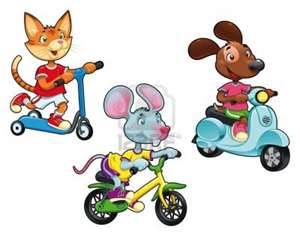 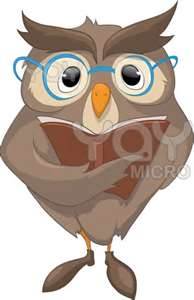     Κάνε τις πράξεις:40 - 10 =                             60 – 50 =                  70 + 30 =30 + 9 =                               42 – 2 =                    8 + 70 =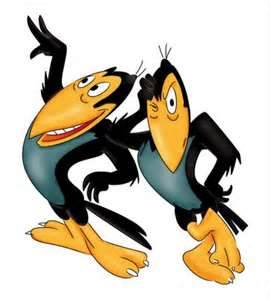 40 + 50 =                             90 – 60 =                  10 + 3 =50 - 50 =                            100 – 40 =                 60 + 4 =7 + 70 =                               55 – 5 =                   88 - 8 =44 - 4 =                              10 + 50 =                  80 - 50 =40 - 40 =                            50 –30 =                   80 + 7 =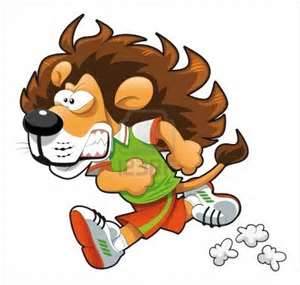 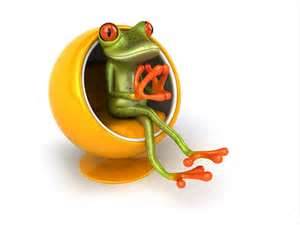        Βρες τον αριθμό που λείπει: 50+ …… = 80                          38- ……=30                40+ ……=45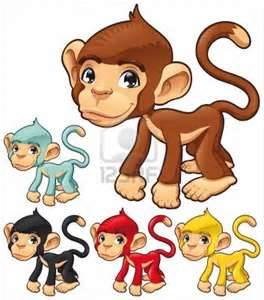  ……+6 = 56                            15 - …… = 10               …… + 8= 2810+ …… =90                            60- …… = 10              67- …… = 60     ……+8 = 78                              37- …… = 30               50- …… = 0 Να συμπληρώσεις τις αριθμητικές γραμμές: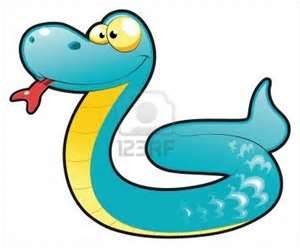 (α) (β) 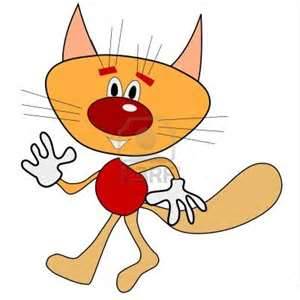  Χρωμάτισε τον μεγαλύτερο αριθμό:Διάβασε προσεκτικά και λύσε τα πιο κάτω προβληματάκια:Στα γενέθλια του Γιάννη πήγαν 20 αγόρια και 9 κορίτσια.   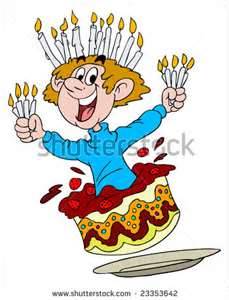        Πόσα παιδιά πήγαν στα γενέθλια του Γιάννη;       Μαθηματική Πρόταση:……………………………………………       Απάντηση:…………………………………………………………………………………Η Στέιση είχε στο πορτοφόλι της €38. Αγόρασε μια κούκλα που στοίχιζε €8. Πόσα χρήματα της έμειναν;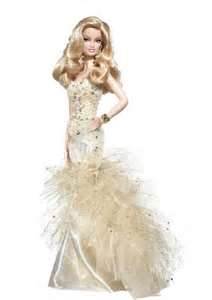        Μαθηματική Πρόταση:………………………………………………       Απάντηση:…………………………………………………………………………………